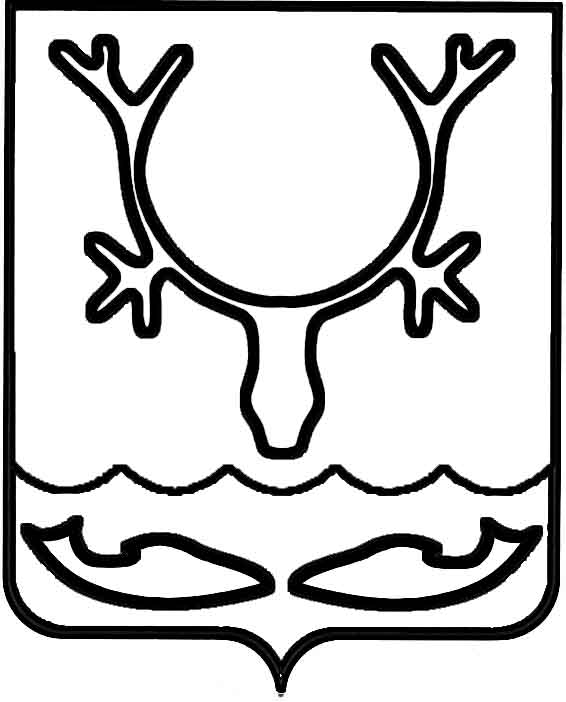 Администрация муниципального образования
"Городской округ "Город Нарьян-Мар"ПОСТАНОВЛЕНИЕО внесении изменений в административный регламент по предоставлению муниципальной услуги "Перевод жилого помещения в нежилое помещение и нежилого помещения в жилое помещение", утвержденный постановлением администрации МО "Городской округ "Город Нарьян-Мар" от 29.12.2012 № 2759В соответствии с Жилищным кодексом Российской Федерации, Федеральным законом от 27.07.2010 № 210-ФЗ "Об организации предоставления государственных 
и муниципальных услуг", постановлением Администрации МО "Городской округ "Город Нарьян-Мар" от 13.02.2012 № 247 "О порядке разработки и утверждения административных регламентов предоставления муниципальных услуг Администрацией муниципального образования "Городской округ "Город 
Нарьян-Мар" Администрация МО "Городской округ "Город Нарьян-Мар" П О С Т А Н О В Л Я Е Т:1. Внести в административный регламент по предоставлению муниципальной услуги "Перевод жилого помещения в нежилое помещение и нежилого помещения 
в жилое помещение", утвержденный постановлением Администрации 
МО "Городской округ "Город Нарьян-Мар" от 29.12.2012 № 2759, следующие изменения:1.1. Пункт 2.6 изложить в новой редакции:"2.6. Для перевода жилого помещения в нежилое помещение или нежилого помещения в жилое помещение собственник соответствующего помещения или уполномоченное им лицо (далее - заявитель) в орган, осуществляющий перевод помещений, по месту нахождения переводимого помещения непосредственно либо через многофункциональный центр предоставления государственных и муниципальных услуг в соответствии с заключенным ими в установленном Правительством Российской Федерации порядке соглашением о взаимодействии представляет:1) документ, удостоверяющий личность, - только для физических лиц (предъявляется при личном обращении заявителя);2) заявление о переводе нежилого (жилого) помещения в жилое (нежилое) помещение в соответствии с приложением № 1 к настоящему Регламенту;3) правоустанавливающие документы на переводимое помещение (подлинники или засвидетельствованные в нотариальном порядке копии);4) план переводимого помещения с его техническим описанием (в случае, если переводимое помещение является жилым, технический паспорт такого помещения);5) поэтажный план дома, в котором находится переводимое помещение;6) подготовленный и оформленный в установленном порядке проект переустройства и (или) перепланировки переводимого помещения (в случае, если переустройство и (или) перепланировка требуются для обеспечения использования такого помещения в качестве жилого или нежилого помещения);6) протокол общего собрания собственников помещений в многоквартирном доме, содержащий решение об их согласии на перевод жилого помещения в нежилое помещение;7) согласие каждого собственника всех помещений, примыкающих к переводимому помещению, на перевод жилого помещения в нежилое помещение;8) доверенность, подтверждающая полномочия лица, представившего документы (в случае, если документы подаются доверенным лицом).В случае если при осуществлении перевода жилого помещения в нежилое помещение требуется проведение перепланировки переводимого помещения путем организации отдельного входа в капитальной стене дома и устройства к нему крыльца, необходимо получить на общем собрании собственников помещений в многоквартирном доме согласие собственников помещений в многоквартирном доме в количестве не менее двух третей от общего числа собственников помещений в многоквартирном доме в порядке, установленном главой 6 Жилищного кодекса Российской Федерации.Согласие собственников помещений в многоквартирном доме подтверждается протоколом общего собрания собственников в многоквартирном доме (в случае проведения общего собрания в форме заочного голосования - протоколом и копиями решений собственников по вопросам, поставленным на голосование, с учетом положений статьи 47 Жилищного кодекса Российской Федерации) с приложением списка всех собственников помещений в многоквартирном доме и списка собственников помещений в многоквартирном доме или их представителей, принявших участие в соответствующем собрании, с указанием контактных телефонов.Заявитель вправе не представлять документы, предусмотренные подпунктами 4 и 5 настоящего пункта, а также в случае, если право на переводимое помещение зарегистрировано в Едином государственном реестре недвижимости, документы, предусмотренные подпунктом 3 настоящего пункта. Для рассмотрения заявления о переводе помещения орган, осуществляющий перевод помещений, запрашивает следующие документы (их копии или содержащиеся в них сведения), если они не были представлены заявителем по собственной инициативе:Заявитель несет ответственность за достоверность сведений, содержащихся в документах, подтверждающих согласие собственников помещений в многоквартирном доме.".2. Настоящее постановление вступает в силу со дня его официального опубликования.09.09.2019№863И.о. главы города Нарьян-Мара А.Н. Бережной